Hello everyone!Ostatnio poznaliśmy słownictwo związane z zabawkami. Były też tam słowa, które nie tylko oznaczają zabawki ale też środki transportu!. Przyjrzyjmy się, czym jeszcze możemy wybrać się na wycieczkę.Activity 1Przypomnijmy sobie pojazdy, które już znamy z piosenką :https://www.youtube.com/watch?v=66Ce3ilcAz4Vehicles by PINKFONG La la la Vehicles vehicles Oh,    /pojazdy/ I’m sorry. Welcome to vehicles world! /witamy w świecie pojazdów/Today we'll gonna drive vehicles! / dzisiaj będziemy prowadzić pojazdy/  Are you ready? /gotowi?/Step one  krok 1 Ring ring the bicycle x 3   I'm riding a bicycle  /jadę na rowerze/Step two Vroom-vroom vroom the car x3I'm driving a car.   /prowadzę auto/ Step three Beep beep beep the bus I'm driving a bus! /prowadzę autobus/Step four Choo-choo choo the trainI'm driving a train! /prowadzę pociąg/ Ring ring the bicycle Vroom-vroom vroom the car Beep the bus Choo-choo the train Let's drive vehicles! Yeah!Extra: Dla miłośników transportu polecam jeszcze jedną piosenką w wolnej chwili do obejrzenia: https://www.youtube.com/watch?v=NYMzlJZjXFs Activity 2Dopasuj i połącz na podstawie piosenki.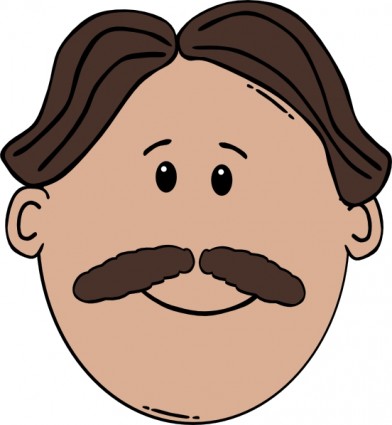 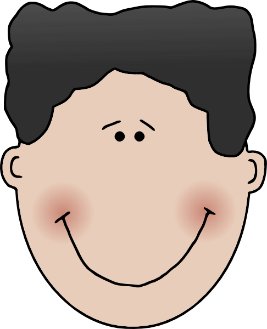 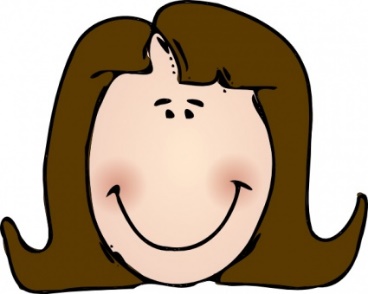 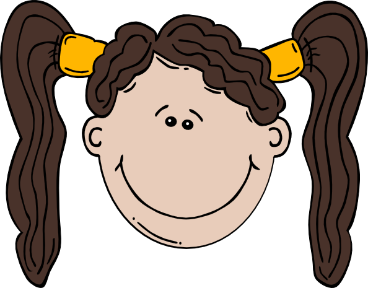 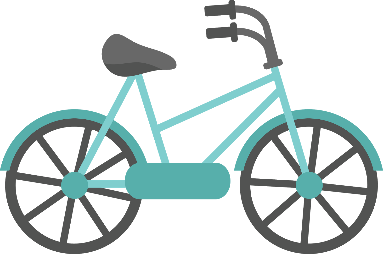 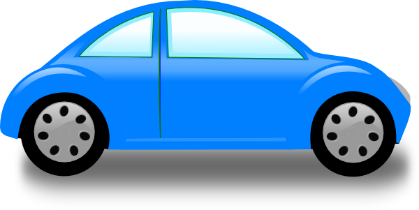 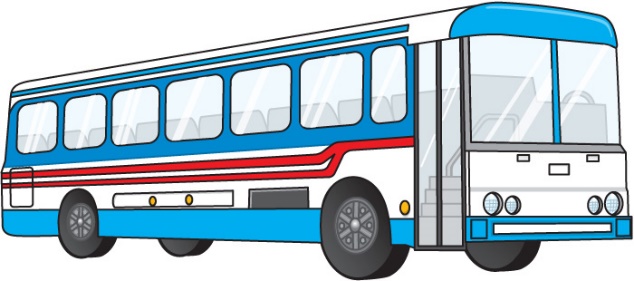 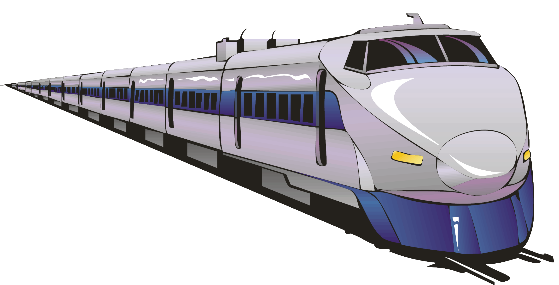 Activity 3Poznajmy nowe słówka związane z transportem. Obejrzyj filmik i postaraj się zapamiętać nowe słowa:https://www.youtube.com/watch?v=ACDZebcb2R0 Karta pracy do pobrania: http://cleverlearner.com/science/images/types-of-transport-matching-activity-sheet-for-preschool.pdf Activity 4Zachęcam do wykonania ćwiczenia segregowania.Karty pracy do pobrania:  http://cleverlearner.com/science/images/kinds-of-transport-preschool-worksheet.pdf http://cleverlearner.com/science/images/mode-of-transport-kindergarten-activity-sheets.pdf Zamiast kart pracy można wykorzystać pudełka:  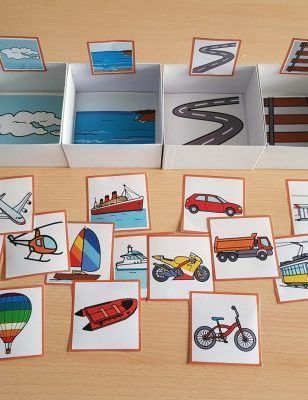 Żródło: https://pl.pinterest.com/pin/359162139038073873/ Extra activity Zapraszam do pobrania kart pracy o tematyce transport:Ćwiczenia wycinania, rysowania po śladzie, utrwalenie słownictwahttp://homeschoolcreations.com/files/Transportation_Preschool_Pack_Part_1.pdf pakiet 